Sports medicine physical examination(Version: 01.02.2023)	NL	significant findingHead/neck	Eyes			     	Glasses		Contact lenses	Visual acuity (distance visual acuity)	left uncorrected 	     	right uncorrected      	left corrected 	     	right corrected	      Nose/sinuses			     Teeth			     Throat/Tonsils			     Ears/eardrum			     Thyroid gland			     other	     Thorax/lungsAuscultation		      Percussion		      Rib cage		      other	     Heart/Circulation 	Pulse:       /min	Blood pressure:       /      mmHgAuscultation		      Heart sounds		      Peripheral pulses		      Veins		      	NL	significant findingLymph nodes		 cervical r/l      	 axillary r/l	     		 inguinal r/l      	 other 	     5. 	Skin		      AbdomenPalpation		      Liver		      Spleen		      Kidney lodges		      Hernias/Genitals/Tanner stage.		      Nervous systemReflexes		 ASR r/l	 PSR r/l	 	other	     	Sensitivity		      Muscle function		      Mark pathological findings (for sections 1 – 7):      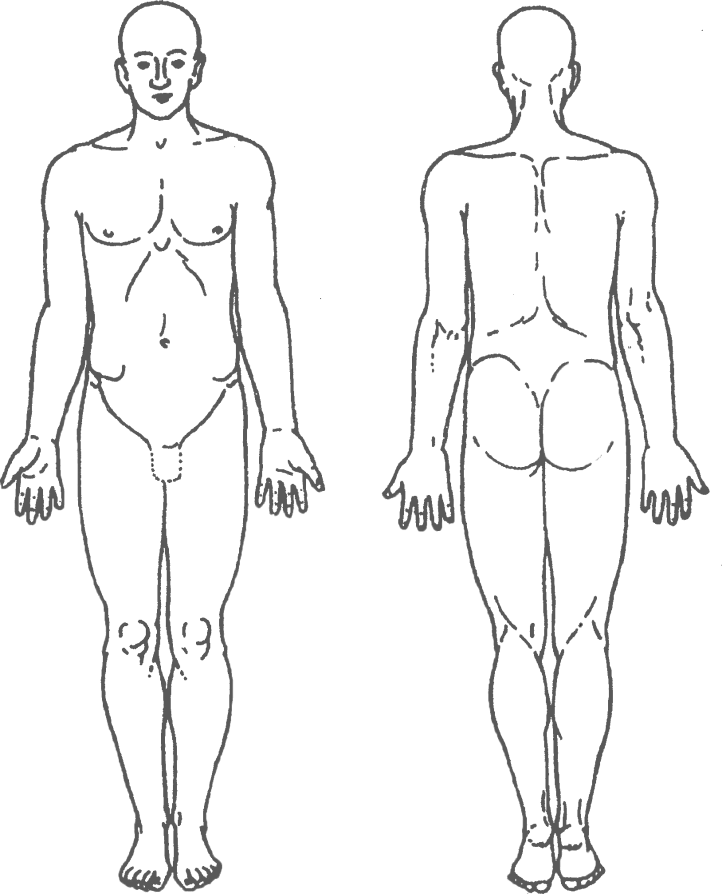 	NL	significant findingMusculoskeletal system	Gait/posture/limb alignment		      Spine curvature		      Pelvis		 tilt towards	 right	 left	minus       cmSacroiliac joint		      Leg length		      Cervical spine		      Thoracic spine		      Lumbar spine		      Shoulder girdle		      Elbow		      Hand/wrist		      Hip		      Knee		      Ankle joint		      Foot		      Muscle lengths/flexibility		      Functional tests 		      Sport-specific findings		      Comments		      Mark pathological findings (for section 8):      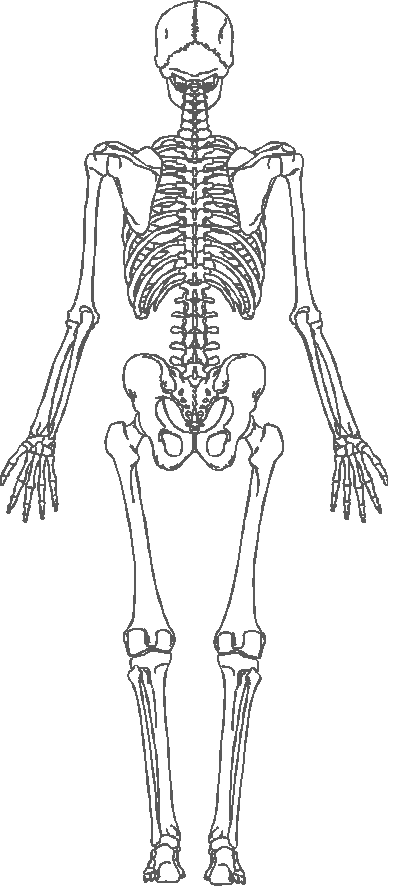 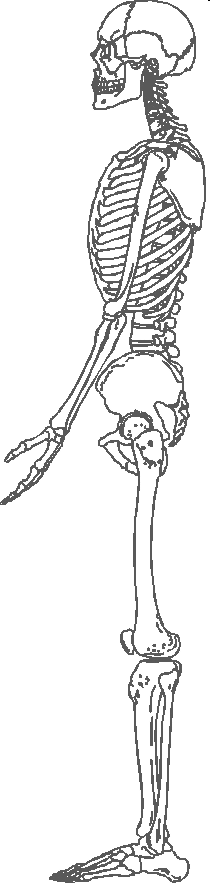 Examination date:Clinician:Name, first name:Date of birth:Gender:  male 	 female